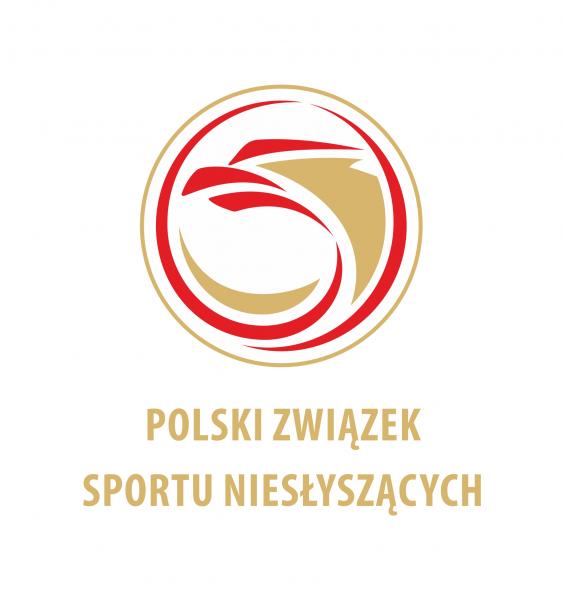 MISTRZOSTWA POLSKI NIESŁYSZĄCYCHW BOWLINGU KOBIET I MĘŻCZYZN(INDYWIDUALNIE i PARY)GRUDZIĄDZ, 12-14 kwietnia 2024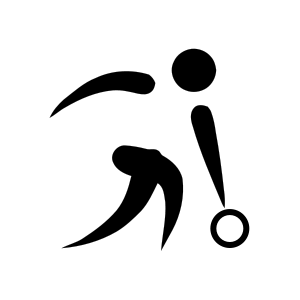 FORMULARZ ZGŁOSZENIA IMIENNEGOFORMULARZ ZGŁOSZENIA IMIENNEGOFORMULARZ ZGŁOSZENIA IMIENNEGONazwa i adres Klubu: Kontakt email/tel: Nazwa i adres Klubu: Kontakt email/tel: Nazwa i adres Klubu: Kontakt email/tel: Lp.Nazwisko i imięRok urodzeniaRok urodzeniaNumer licencjiPZSNNumer licencjiPZSNUwagiINDYWIDUALNIEINDYWIDUALNIEINDYWIDUALNIEINDYWIDUALNIEINDYWIDUALNIEINDYWIDUALNIEINDYWIDUALNIEKobietKobietKobietKobietKobietKobietKobiet1.2.3.4.5.6.7.8.MężczyznMężczyznMężczyznMężczyznMężczyznMężczyznMężczyzn1.2.3.4.5.6.7.8.9.10.PARYPARYPARYPARYPARYKobietKobietKobietKobietKobiet 1. 1. 2. 2. 3. 3.MężczyznMężczyznMężczyznMężczyznMężczyzn1.1. 2. 2. 3. 3. 4. 4.OficjeleOficjeleTrenerKierownikInne osobyZa ZarządZa ZarządZa ZarządMiejscowość i dataPieczątka KlubuPrezes KlubuUwagi :- Prawo startu w MPN mają wszyscy wymienieni wyżej zawodnicy (po sprawdzeniu tej listy przez licencję PZSN)- Kluby które nie przesłały do PZSN licencji aktualnych członków - nie mają prawa startu w imprezach   organizowanych przez PZSN (pod karą dyskwalifikacji).Wypełniony formularz prosimy wysłać 7 dni przed imprezy (liczy się data wpływu)Nasz adres email: bowling@pzsn.pl i jarogo@poczta.fm   Uwagi :- Prawo startu w MPN mają wszyscy wymienieni wyżej zawodnicy (po sprawdzeniu tej listy przez licencję PZSN)- Kluby które nie przesłały do PZSN licencji aktualnych członków - nie mają prawa startu w imprezach   organizowanych przez PZSN (pod karą dyskwalifikacji).Wypełniony formularz prosimy wysłać 7 dni przed imprezy (liczy się data wpływu)Nasz adres email: bowling@pzsn.pl i jarogo@poczta.fm   Uwagi :- Prawo startu w MPN mają wszyscy wymienieni wyżej zawodnicy (po sprawdzeniu tej listy przez licencję PZSN)- Kluby które nie przesłały do PZSN licencji aktualnych członków - nie mają prawa startu w imprezach   organizowanych przez PZSN (pod karą dyskwalifikacji).Wypełniony formularz prosimy wysłać 7 dni przed imprezy (liczy się data wpływu)Nasz adres email: bowling@pzsn.pl i jarogo@poczta.fm   